KONU 5:Türk Standardları Enstitüsünün Verdiği Belgeler STANDARTLAŞTIRMADA BELGELENDİRMENİN ÖNEMİ VE BELGELENDİRMEEkonomik ve sosyal hayatta standartlaştırmanın önem kazanması sonucu ülkeler, standart uygulamasının yaygınlaştırılması ve tüketicinin korunması yönünde önlem almaya başlamışlardır. Bu düşünce ile “ürün belgelendirmesi” konusu gündeme gelmiştir. Ürünlerin belgelendirilmesi tüketici için bir güvence olduğu için kısa dönemde sonuç alınabilecek en önemli araçtır. Standartların uygulanmasında gönüllülük esastır. Ancak siyasi otoriteler; insan sağlığı, can ve mal güvenliği, kıt kaynaklar, enerji, ulusal sanayinin korunması, dış ticaret vb. sebeplerle bazı standartları zorunlu uygulamaya koyabilmektedirler.BELGELENDİRME, bir mal, süreç veya hizmetin, belirlenmiş bir standart veya ayrı bir dokümana uygunluğunun tarafsız bir kuruluş tarafından doğrulanması işlemidir.Sanayi ve ticari faaliyetlerdeki gelişmeler sonucunda; standartların uygulanıp uygulanmadığının kanıtlanması işletmeler açısından önem kazanmıştır. Firmalar, pazarladıkları ürünler için müşterilerine bir çeşit güvence verebilme ihtiyacını duymuşlardır. Bunun sonucu olarak güvenilir ve tarafsız belgelendirme sistemlerinin oluşturulması zorunluluğu ortaya çıkmıştır.Belgelendirme sayesinde, standartlarda olabilecek eksikliklerin belirlenmesi kolaylaşmaktadır. Böylece yoğun çaba harcanarak hazırlanan standartların günün şartlarına uygun, yaşayan birer yazılı belge olması da sağlanmaktadır. Belgelendirme faaliyetleri sonucu olarak üretim kalitesi en az standartlarda öngörülen seviyeye yükselerek teknolojik gelişme hızlanmakta, ihraç edilen ürünler ülkeye itibar kazandırmakta ve tüketicinin korunması sağlanmaktadır.Türk Standardları Enstitüsü de 1964 yılında uygulamaya koyduğu "Standartlara Uygunluk Belgelendirmesi (TSE Markasını Kullanma Hakkının verilmesi)” ile ürün belgelendirmesini başlatmıştır. Bu uygulama ile başlangıçta üreticilerde standartlara uygun ve kalite seviyesi yüksek mal üretme bilincinin yerleştirilmesi ve yaygınlaştırılması amaçlanmış, tüketicilerin can ve mal güvenliklerinin korunması sağlanmıştır. Özellikle iki ve çok taraflı anlaşmalar çerçevesinde, ürün ve hizmetin pazarlanması için bu belgelendirme önemli rol oynamaktadır. Bu çerçevede, uluslararası ortamlarda belgelerin karşılıklı olarak tanınması ticareti kolaylaştırmış, gümrük kapılarında ürünlerin uzun süre bekletilmesi problemini ortadan kaldırmıştır.Dünyadaki küresel yaklaşım çerçevesinde, Avrupa Birliği başta olmak üzere, ürün ve hizmetlerin belgelendirmesinde TSE tarafından uyum çalışmalarına ağırlık verilmiş olup, TSE, uygunluk belgelerinin uluslararası alanda karşılıklı tanınması anlaşması çerçevesinde ilgili kuruluşlara üye olmuştur.Günümüzde, ikili anlaşmalar çerçevesinde Almanya, Amerika Birleşik Devletleri, Avusturya, Belçika, Bulgaristan, Cezayir, Çin, Danimarka, Fransa, Finlandiya, Güney Kore, Hindistan, Hollanda, İngiltere, İrlanda, İspanya, İsveç, İtalya, Japonya, Macaristan, Polonya, Portekiz, Romanya, Rusya, Singapur, Srilanka, Suudi Arabistan, Tayvan, Tayland, Endonezya, Malezya, Slovenya, Brezilya, Bosna Hersek, Yunanistan ve daha birçok ülkede faaliyet gösteren birçok firma TSE belgesi almıştır. Türk Standardları Enstitüsünün uluslararası belgelendirme yöntem ve esasları çerçevesinde yürüttüğü belgelendirme faaliyetleri başlıca üç ana başlıkta toplanmaktadır: Ürün ve Hizmet Yeri Belgelendirme FaaliyetleriBelgelendirme hizmetlerine ürün belgelendirme çalışmaları ile başlayan TSE, günün şartlarının gerektirdiği uyumu sağlayarak ürün ve hizmet yeri belgelendirme faaliyetlerini halen beş ana grupta yürütmektedir.Ürünlerin Belgelendirilmesi-  Türk Standartlarına Uygunluk Belgesi (TSE Markası)-  Kritere Uygunluk Belgesi (TSEK Markası)- Türk Standardları Enstitüsü Harmonize Dökümanlara Uygunluk Belgesi (TSE   HAR Markası Kullanma Hakkı)- TSE - ENEC Belgesi ve ENEC Markası- CB Deney Belgesi (CB Test Certificate)- TSE Elektromanyetik Uyumluluk Belgesi ve Elektromanyetik Uyumluluk    MarkasıHizmet Yerlerinin Belgelendirilmesi (Hizmet Yeterlik Belgesi)Laboratuvarların Belgelendirilmesi,Ürünlerin Belgelendirilmesi (Madde, Mamul, Mahsul) TSE, Ürün belgelendirme faaliyetleri kapsamında, ‘TS EN 45011 Ürün Belgelendirmesi Yapan Belgelendirme Kuruluşları için Genel Şartlar’ standardına göre, Türk Akreditasyon Kurumu (TÜRKAK) tarafından akredite edilmiştir. Hizmet çeşitliliği, kalitesi ve büyüklüğü ile hem ihtiyari, hem de mecburi alanda uygunluk değerlendirme hizmetleri sunan, gerek Avrupa gerekse Dünya ölçeğinde önde gelen kuruluşlardan olan TSE, ülkemiz dışında da birçok ürün belgelendirmesi gerçekleştirmiştir. A. Türk Standartlarına Uygunluk Belgesi (TSE Markası) Türk Standartlarına Uygunluk Belgesi; Türk Standardı bulunan konularda, İmalata Yeterlilik Belgesi almaya hak kazanmış firmaların söz konusu ürünlerinin ilgili Türk Standardına uygunluğunu belirten belgedir. İmalata Yeterlilik Belgesi, TSE veya TSEK Markası kullanma hakkı verilen (veya talep edilmesi halinde bağımsız olarak düzenlenen), ürünlerin üretildikleri yerlerin tesis, personel, makina, donanım ile kalite kontrol olanakları ve uygulamaları yönünden yeterliliğini belirtmek amacıyla firma adına düzenlenen ve geçerlilik süresi bir yıl olan belgedir. Ancak bu belge ürünün kalitesini temsil etmez.Türk standartlarına uygunluk belgesi, yapılan sözleşme ile TSE Markası kullanma hakkı verilen firma adına düzenlenir ve üzerinde TSE Markası kullanılacak ürünlerin ticari markası, cinsi, sınıfı, tipi ve türü belirtilir. Belgenin geçerlilik süresi bir yıldır.TSE Markası; üzerine ve/veya ambalajına konulduğu ürünlerin ilgili Türk Standardına uygun olarak üretilip piyasaya arz edildiklerini belirten ve yapılan sözleşme çerçevesinde kullanılabilen, 556 sayılı Markaların Kullanılması Hakkında Kanun Hükmünde Kararnameye göre beş ayrı tipte tescil edilen monogramlardır.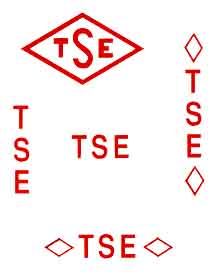 TSE markası almak isteyen kuruluş TSE’ye başvurur ve ürettiği malın standardına uygunluğunu ister. TSE, yapılan başvuruyu değerlendirilir, uygun görülürse üretim yerinde inceleme yapmak üzere heyet görevlendirir. İnceleme heyeti, üretim yerinde; tesis, donanım, personel ve kalite sistemi yönünden inceleme yapar. İnceleme sonucu firmanın yeterli bulunması halinde, numune alınır, ilgili standardına göre numuneler muayene ve deneylere tabi tutulur. TSE Markasını kullanma hakkı verilmesine karar alınmışsa, firma ile TSE arasında noter huzurunda TSE Markası Kullanma Sözleşmesi imzalanır. Firmaya üretim yerinin yeterliliğini gösteren İmalata Yeterlilik Belgesi, ürünlerinin Türk Standardına uygunluğunu ifade eden Türk Standardlarına Uygunluk Belgesi verilir. Firma bu belgeye dayanarak ürünlerin ambalajları üzerine yukarıda şekilleri verilen 5 markadan birini basar. Bu marka, o ürünün ilgili Türk Standardına uygun olduğunu ve bunun TSE tarafından denetlendiğini gösterir. Ürün ambalajı üzerinde TSE markası ile birlikte Türk Standardının numarası da yazılmalıdır. Bir ürün ambalajı üzerinde sadece Türk standardının işaret ve numarasının (TS 510 gibi) bulunması, o malın Türk Standardına uygun üretildiğinin üretici firma tarafından yapılan bildirimidir. Bu işaret TSE markası anlamında değildir ve TSE’nin o ürünü belgelendirdiği anlamına gelmez. TSE tarafından verilen ürün belgeleri (TSE ve TSEK marka kullanma hakkı) tüketiciler lehine bir TEKNİK SİGORTA teşkil etmektedir. Üretici firma ile yapılan belge sözleşmesinde tüketicinin aldığı malın üretimden kaynaklanan bir kusur taşıması halinde firma; malı TAMİR ETMEK, tamiri mümkün değilse YENİSİNİ VERMEK, o da mümkün değilse o günün fiyatları üzerinden BEDELİNİ İADE ETMEKLE yükümlü tutulmaktadır. B. TSE Kritere Uygunluk Belgesi (TSEK Markası)Kritere Uygunluk Belgesi; Türk Standardı bulunmayan konularda İmalata Yeterlilik Belgesi almaya hak kazanmış firmaların söz konusu ürünlerinin ilgili uluslararası standartlar, benzeri Türk Standartları, diğer ülkelerin ulusal standartları veya bilimsel kitaplar esas alınarak Türk Standardları Enstitüsü tarafından kabul edilen Kalite Faktör ve Değerlerine uygunluğunu belirten bir belgedir. Bu belge, bir sözleşme ile TSEK Markası kullanma hakkı verilen firma adına düzenlenir ve üzerinde TSEK Markası kullanılacak ürünlerin ticari markası, cinsi, sınıfı, tipi ve türü belirtilir. Belgenin geçerlilik süresi bir yıldır. TSEK Markası; üzerine ve/veya ambalajına konulduğu ürünlerin Türk Standardları Enstitüsü tarafından kabul edilen Kalite Faktör ve Değerlerine uygun olarak üretilip piyasaya arz edildiklerini belirten ve yapılan sözleşme çerçevesinde kullanılabilen, 556 sayılı Markaların Kullanılması Hakkında Kanun Hükmünde Kararnameye göre dört ayrı tipte tescil edilen monogramlardır.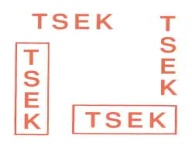 C. Ex Kalite Uygunluk Belgesi (TSE-ex Markası)Ex Kalite Uygunluk Belgesi, İmalata Yeterlilik Belgesi almaya hak kazanmış firmaların, parlayıcı ve yanıcı gaz ortamında kullanılan emniyeti arttırılmış elektrikli malzemeler ile ilgili ürünlerinin, uluslararası standartlar, benzeri Türk Standardları, diğer ülkelerin ulusal standartları veya bilimsel teknik kaynaklar esas alınarak Türk Standardları Enstitüsü tarafından kabul edilen Kalite Faktör ve Değerlerine uygunluğunu belirten bir belgedir. Bu belgede, yapılan bir sözleşme ile TSE-Ex Markası kullanılacak ürünlerin ticari markası, cinsi, sınıfı, tipi ve türü belirtilir. Belgenin geçerlilik süresi bir yıldır. TSE-ex Markası; üzerine ve/veya ambalajına konulduğu ürünlerin Türk Standardları Enstitüsü tarafından kabul edilen Kalite Faktör ve Değerlerine uygun olarak imal edilip piyasaya arz edildiklerini belirten ve yapılan sözleşme çerçevesinde kullanılabilen, 556 sayılı Markaların Kullanılması Hakkında Kanun Hükmünde Kararnameye göre tescil edilen monogramdır.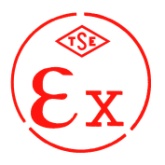 D. Türk Standardları Enstitüsü Uyumlaştırılmış (Harmonize) Dökümanlara Uygunluk Belgesi (TSE-HAR Markası)Türk Standardları Enstitüsü Uyumlaştırılmış Dökümanlara Uygunluk Belgesi (TSE-HAR Markası); Kablo ve kordonların, ilgili Avrupa Elektroteknik Komisyonu (CENELEC) Harmonize Dökümanlarıyla uyumlu olan Türk Standardlarına uygunluğunu belirten belgedir. Bu belge, yapılan bir sözleşme ile TSE-HAR Markası kullanma hakkı verilen firma adına düzenlenir ve üzerinde TSE-HAR Markası kullanılacak kablo ve kordonların ticari markasını, sınıfını, tipini, türünü ve cinsini belirtir. Belgenin geçerlilik süresi bir yıldır. TSE-HAR Markası; Üzerine ve ambalajına konulduğu kablo ve kordonların, CENELEC Harmonize Dökümanlarıyla uyumlu Türk Standardlarına uygun olarak üretilip, piyazaya arz edildiklerini belirten ve yapılan sözleşme çerçevesinde kullanılabilen, 556 sayılı Markaların Kullanılması Hakkında Kanun Hükmünde Kararnameye göre belirtilen dört ayrı tipte tescil edilen monogramlardır.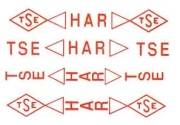 E. TSE - ENEC Belgesi ve ENEC Markası TSE-ENEC belgesi, belgelendirilmesi talep edilen bir ürünün (kablo ve kordonlar haricindeki elektrikli ürün kategorileri ve bunların güvenlik parçaları ile haberleşme kabloları), TSE’nin belge düzenlemek üzere anlaşmaya katıldığı bir Avrupa Standardına uygunluğunun doğrulanması amacıyla verilen bir belgedir. Belge için gerekli muayene ve deneyler TSE’nin öngördüğü şartlarda ve ortamda gerçekleştirilir ve ürünün üretimi için teknolojik yeterlilik ve TS EN ISO 9001:2000 standardına uygun bir kalite sisteminin kurulup kurulmadığının belirlenmesi için üretim yeri incelemesi yapılır. Deney sonuçları ve üretim yeri incelemesi sonucunun uygun bulunması durumunda düzenlenen ve geçerlilik süresi 3 (üç) yıl olan bir belgedir. Ara kontrol amacıyla TSE tarafından belirlenen aralıklarla, üretim yeri incelemesi yapılarak üretim yerinden ve buna ek olarak gerekli görülürse piyasadan numune alınır. F. CB Deney Belgesi (CB Test Certificate)CB Deney Belgesi, elektrikli cihazların belgelendirilmesi ve uygunluk deneyleri ile ilgili IEC sistemine (IECEE-CB Certification Scheme) uygun olarak firma adına, muayene ve deney yapılan her ürün için ayrı ayrı düzenlenen ve üzerinde ürünün ticari markasını, sınıfını, tipini, türünü ve modelini belirten deney belgesidir. CB Deney Belgesi, ilgili deney raporu ile birlikte geçerlidir. Bu belgeye sahip ürünler, anlaşmaya taraf ülke pazarlarında serbest dolaşır.G. TSE Elektromanyetik Uyumluluk Belgesi ve Elektromanyetik Uyumluluk Markası (EMU-TSE-EMC Markası) EMU-TSE-EMC Markası, belgelendirilmesi talep edilen bir ürünü temsil eden numunelerin, TSE-Ürün Belgelendirme Merkezi tarafından ilgili EMU/EMC standartlarına uygunluğunun doğrulandığını gösteren ve yapılan sözleşme ile TSE Elektromanyetik Uyumluluk Markası kullanma hakkı verilen ürünlerin ticari Markası, cinsi, sınıfı, tipi ve türünü belirten, geçerlilik süresi üç yıl olan belgedir. 1.4.4.1.2. Hizmet Yerlerinin Belgelendirilmesi Hizmet belgelendirmesi tüketiciye sunulan hizmetlerin ilgili Türk Standardı veya kriterlere uygun olduğunu gösteren belgelendirmedir. Günümüzde turizm ve sanayinin gelişmesine paralel olarak hizmet sektörlerinin de önemi artmıştır. Hastaneler, akaryakıt istasyonları, pastaneleri berberler, tamirhaneler vb. hizmet veren her türlü kuruluşta belirli bir kalite düzeyi aranmaktadır. Kalitesini göstermek isteyen kuruluşlar hizmet yeri yeterlilik belgesi almak istemektedirler. Hizmet Yeri Yeterlilik Belgesi; Hizmet yerinin olanaklarının ilgili Türk Standardı ve/veya Türk Standardları Enstitüsü tarafından belirlenmiş olan ölçütlere uygunluğunu gösteren ve yapılan bir sözleşme ile kullanılabilen, geçerliliği 1 yıl olan belgedir.Bu belgeyi almaya hak kazanan kuruluşlar aşağıdaki markayı kullanabilir;

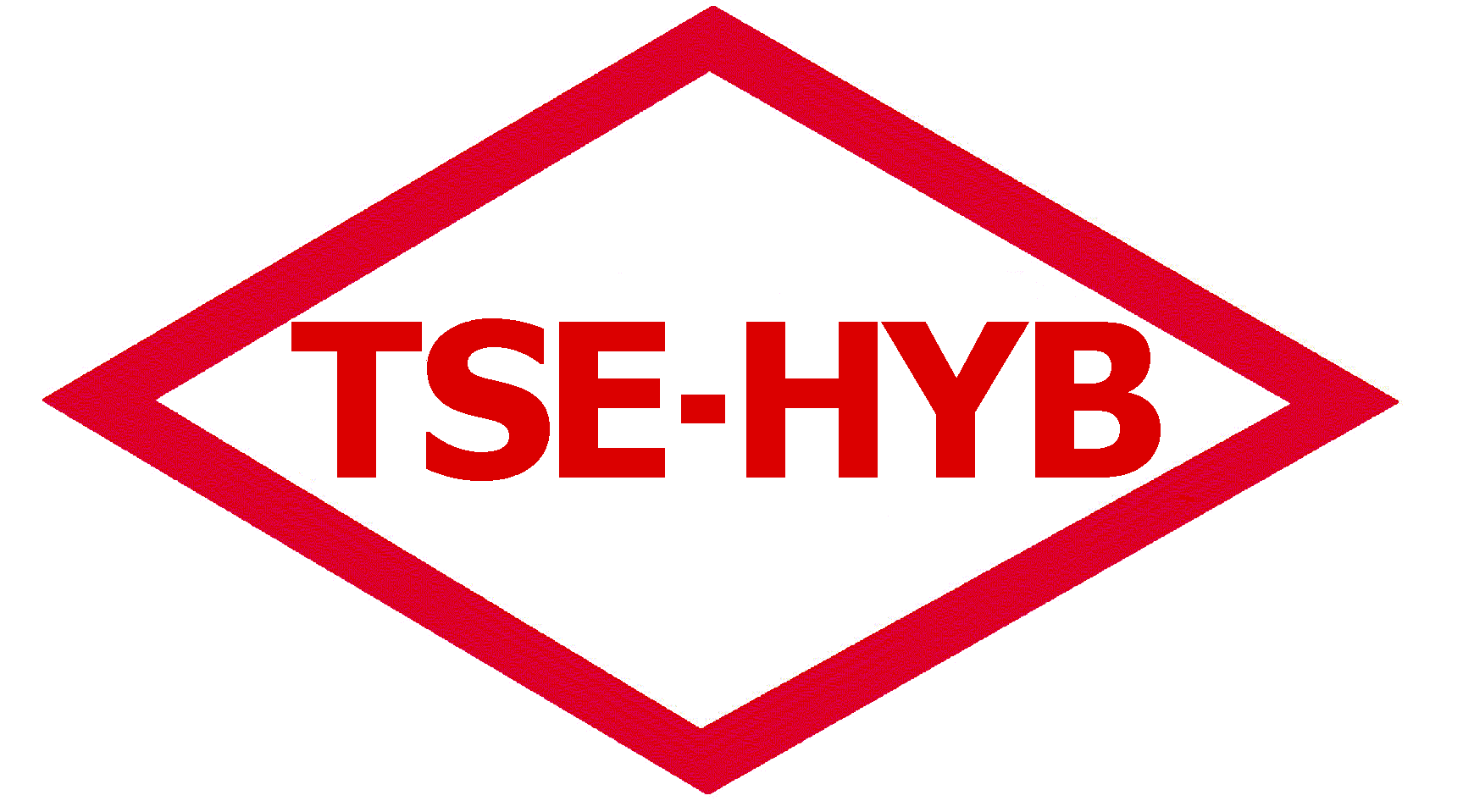 Hizmet yeterlik belgesini aşağıdaki kuruluşlar alabilir:- 4077 sayılı tüketicinin ve rekabetin korunması kanununa göre garanti kapsamına giren ürünleri imal ve ithal eden kuruluşlar; Beyaz eşya servisleri, otomobil servisleri, bilgisayar, elektronik eşya servisleri vb.- İhale ile kamu hizmetlerini yapan ve yapmaya talip olan kuruluşlar; Yemek, temizlik, güvenlik, peyzaj, çamaşır yıkama, ilaçlama vb. hizmeti veren kuruluşlar- Güvenlik riski taşıması nedeniyle yasal zorunluluğu olan kuruluşlar LPG-CNG ikmal ve dönüşüm istasyonları vb.- Sektöründe kendi hizmet kalitesini müşterilerine karşı garanti ve ispat etmek isteyen kuruluşlar; Fırın, Lokanta, fotoğraf stüdyoları vb.Hizmet Yeterlilik Belgesinin (HYB) Yararları şunlardır: 1. Bazı sektörlerde hizmet veren kuruluşlar için ihale şartlarından birisi yerine getirilmiş olur. 2. İşyerlerinde bulunan tüm cihaz ve malzemeler sigorta kapsamındadır. 3. Müşterinin servis hizmeti için bıraktığı tüm cihazlar sigorta kapsamındadır. 4. Belgede yazılı hizmet için belgeli kuruluşun alt yapısının tam olduğunu garanti eder. 5. Hizmetin belirli bir süre içerisinde ve belirli kurallara uygun olarak verilmesini sağlar.6. Verilen hizmet geriye dönük olarak izlenebilir.7. Verilen hizmetin kalitesi artar.8. Hizmet alan müşterinin haklarının korunmasını sağlar. 9. Müşteri fiyat yönünden korunur.10. Müşteri memnuniyetinin artmasını sağlar. 11. Hizmet veren kuruluşun müşteri sayısının artmasını sağlar. 12. Ürün ile ilgili satış sonrası hizmetlerin güvenle yürütülmesini sağlar.Laboratuvarların Belgelendirilmesi Laboratuvar Belgesi; Türk Standardları Enstitüsü’nün ürün belgelendirme hizmetlerinde kullanılmak üzere TS EN ISO/IEC 17025 standardı dikkate alınarak yaptığı belgelendirme sonucunda laboratuvara verdiği belgedir. Belgelendirilen laboratuvarlar Türk Standardları Enstitüsü’nün ihtiyaç duyması durumunda taşeron laboratuvar olarak kullanılmaktadır. Söz konusu belgenin geçerlilik süresi 1 yıldır. Laboratuvar Belgesi Simgesi; Laboratuvar Belgesi almış laboratuvarların yayınlayacakları deney raporları üzerinde kullanılabilen monogramdır. LABORATUVAR YETERLİLİK BELGESİ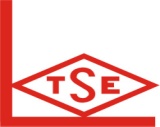 Kalite ve Sistem Belgelendirme Faaliyetleri TSE, sistem belgelendirme faaliyetleri kapsamında aşağıdaki standartlara göre belgelendirme yapmaktadır. TSE’nin 1990 yılından itibaren yürüttüğü Kalite Yönetimi Sistem Belgelendirme faaliyetleri Türk Akreditasyon Kurumu (TÜRKAK) ve Hollanda Akreditasyon Konseyi (RvA) Kuruluşları tarafından akredite edilmiştir.      -  TS EN ISO 9001 Kalite yönetim sistemleri - Şartlar (EN ISO 9001:2008)     -  TS EN ISO 14001 Çevre Yönetim Sistemi - Şartlar ve Kullanım Kılavuzu     -  TS 18001 İş sağlığı ve güvenliği yönetim sistemleri - Şartlar     -  TS 13001 Tehlike Analizi ve Kritik Kontrol Noktalarına (HACCP) Göre Gıda          Güvenliği Yönetimi - Gıda Üreten Kuruluşlar ve Tedarikçiler İçin Yönetim         Sistemine İlişkin Kurallar (İPTAL EDİLDİ)     -  TS EN ISO 22000 Gıda güvenliği yönetim sistemleri – Gıda zincirindeki tüm         kuruluşlar için şartlar     -  TS ISO/IEC 27001 Bilgi teknolojisi – Güvenlik teknikleri - Bilgi güvenliği yönetim         sistemleri – Gereksinimler
      - TS EN ISO 13485 Tıbbî cihazlar - Kalite yönetim sistemleri – Mevzuat amaçları         bakımından şartlar Personel Belgelendirme Hizmetleri Sanayi toplumundan bilgi toplumuna geçişin hız kazandığı günümüzde, rekabet araçları ve değerler değişmiştir. Eskiden sermaye piyasaları yönlendirirken, artık “bilgi” her şeyi yönlendirmektedir. Toplumlar için ilerlemenin tek şartı bilgi ve bilginin etkin kullanılmasıdır. Bilgiyi üreten insan bu süreçte kendini geliştirmek, yenilikleri takip etmek ve her an yeni bir fikir üretmek zorundadır. İnsana yapılan yatırım bu açıdan geleceğe yapılan yatırımdır. Sağlam temellerle ilerlemek isteyen her ülke, “insan” yatırımına öncelik vererek gelecekte kendine bir yer edinmeye çalışmaktadır. İnsanın öneminin bu denli artmasından sonra insanı sınıflandırmak, onun niteliklerini belli bir disiplin içerisinde değerlendirmek ve geliştirmek zorunluluğu ortaya çıkmıştır. Bu zorunluluk sonucu iş yaşamında bilgi üreten insanı çeşitli niteliklere göre sınıflandırmak ve bu sınıflandırmalara uygun belgelendirmek günümüz toplumları için önemli bir gerekliliktir. TSE bu gereklilikten yola çıkarak, “Personel Belgelendirmesi” ile ilgili çalışmaları da yakından takip etmiştir.TSE Deney LaboratuvarlarıTürk Standardları Enstitüsü’nün görevlerinden birisi; standartların uygulanması için laboratuvarlar kurmak ve resmi ve özel sektörün talep edeceği teknik çalışmaları yapmaktır.Kuruluş yıllarında Ankara Merkez’den başlatılan laboratuvar hizmeti ile Türk Standartları’nın hazırlanması aşamasında, standartlarda yer alan muayene ve deney yöntemlerinin uygulanabilirliği ve yeni yöntemlerin geliştirilmesi amaçlanmıştır. Daha sonra özellikle ürün belgelendirme çalışmalarının hız kazanması sebebiyle laboratuvar hizmetine olan yoğun talep üzerine, Enstitünün ülke sathında teşkilatlanmasına paralel olarak bu hizmetin de yurt sathına yayılması hedeflenmiş, bazı Bölge Müdürlükleri ve Temsilcilikleri bünyesinde bölgenin sanayi potansiyeli dikkate alınarak yeni laboratuvarlar kurulmuştur.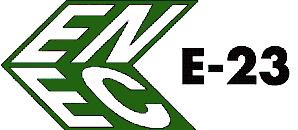 ENEC Anlaşması HAR Anlaşması kapsamında bulunan kablo ve kordonlar haricindeki elektrikli ürün kategorilerini ve bunların güvenlik parçaları ile haberleşme kablolarını kapsamaktadır. TSE Elektrikli ev aletleri kapsamında ENEC Anlaşmasının üyesidir. 